.Cross, Unwind w/Ronde, Rock Back, Recover, Step Lock Step at angleStep, Pivot ½ R, ½ R Back, Lock, BackJump Back Point, Hold, Step on L, ¼ L Stepping Back on RL Side Mambo, Side Cross ¼ L Heel DragDrag, Ball Step, Flick, Point and Point& Point, Hitch Cross, ScissorsBack ¼ R, ¼ R, Chase ½ R, ¼ RBehind Side Cross Unwind ½ L, HoldBEGIN AGAIN!Contact: steve@aplusvacations.com - www.LineDancersSpringBreak.comLast Revision - 13th August 2013You're Beautiful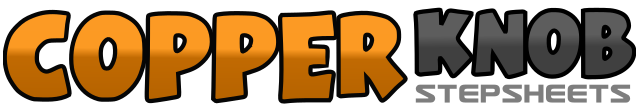 .......Count:32Wall:4Level:Intermediate - smooth.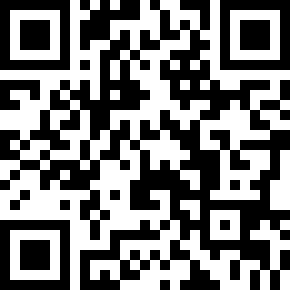 Choreographer:Steve Lescarbeau (USA) - July 2013Steve Lescarbeau (USA) - July 2013Steve Lescarbeau (USA) - July 2013Steve Lescarbeau (USA) - July 2013Steve Lescarbeau (USA) - July 2013.Music:#Beautiful (feat. Miguel) - Mariah Carey#Beautiful (feat. Miguel) - Mariah Carey#Beautiful (feat. Miguel) - Mariah Carey#Beautiful (feat. Miguel) - Mariah Carey#Beautiful (feat. Miguel) - Mariah Carey........&1, 2, 3, 4&5Quickly cross L over R, Unwind ½ R while sweeping R front to B, Rock back on R, Recover L, Step R fwd Slide L behind R, Step R forward.	  [7:30]6, 7, 8&1Step L fwd, Pivot ½ R on R, ½ turn R as you step back on L, Slide R back across L, Step back L   [7:30]&2, 3, 4, 5Quickly jump back on R, Point L toe forward, Hold, Step down on L as you square up to 6:00, ¼ L stepping back on R  [3:00]6&7, 8&1Rock L to L, Recover R, Step L next to R, Step R to R, Quickly cross L over R, Make ¼ L taking a big step back on R while dragging your left heel to home	 [12:00]2, &3, 4&5Continue dragging you left heel home, Quickly step on ball of L, Jump fwd on R as you flick L behind, Point L toe to side, Quickly step on ball of L, Point R toe to right	 [12:00]&6&7, 8&1Quickly step on ball of R, Point L toe to side, Hitch L, Cross L over R, Rock R to R, Recover L, Cross R over L	[12:00]2, 3, 4&5Step back L as you make ¼ R, ¼ R on R, Step forward L, ½ R stepping forward R, ¼ R stepping L to L	  [3:00]6&7, 8Step R behind L, Quickly step L to L, Cross R over L as you unwind ½ L transferring weight to R, Hold	  [9:00]